Тендерні та інші оголошенняТендерне оголошення – Закупівля послуг оренди знімального обладнання в рамках реалізації Проєкту «Спецпроєкт 12» /Договір про надання гранту ІСАР Єднання  № 001-USINFO/15-08 від 20.08.2021/ КИЇВ, УКРАЇНА 28 серпня  2021 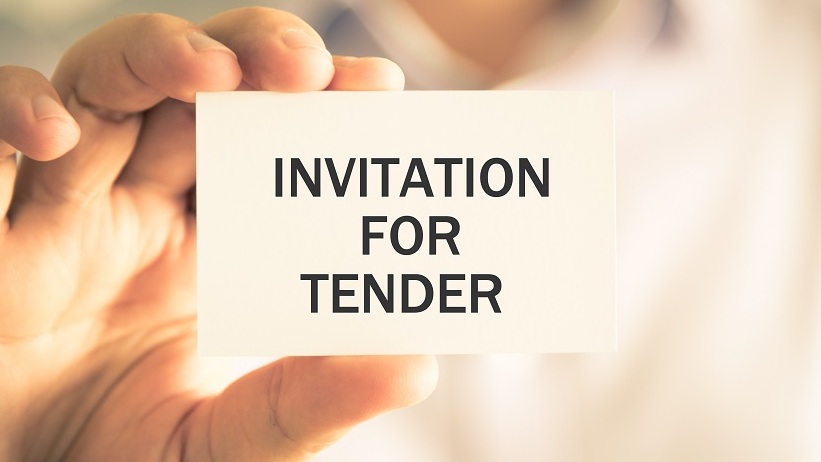 Громадська організація «Творче об’єднання «ВАВИЛОН 13» оголошує тендерну закупівлю послуг оренди знімального обладнання під час зйомок Проєкту «Спецпроєкт 12» за підтримки ІСАР Єднання. Предмет послуг: оренда знімального обладнання/техніки під час реалізації Спецпроекту "12" – цикл короткометражних документальних фільмів, подкастів, інтерв'ю, про волонтерські, благодійні ОГС. Орієнтовний перелік необхідної знімальної техніки /на 1 знімальну зміну/: камера Canon c70, об’єктив 24-70 2,8 rf, об’єктив 70-200 2,8 rf, об’єктив 35mm 1,4 rf, штатив Sahtler 7x7, комплект батарей та швидкісних CXFast карт, компендіум та base plate для камери, суппорта 17’’, монітор Tv logic TV7A, фолоу фокус механічний Arri.Очікуваний термін надання послуг з оренди: 36 знімальних днів під час виробництва 12-ти серій (короткометражних фільмів) проєкту, у період з вересня 2021 року по лютий 2023 року /згідно графіку зйомок та календарно-постановочного плану режисера/. Тендерні пропозиції (у сканованому вигляді) необхідно надсилати на електронну адресу 3kokotliar@gmail.com з темою листа «Тендерна пропозиція «оренда знімальної техніки» Проєкт «Спецпроєкт 12» до 11:00 02 вересня 2021 року за київським часом.Будь-які запитання щодо тендеру повинні бути надіслані до 14:00 01 вересня 2021 року (київський час) на електронну скриньку 3kokotliar@gmail.com з темою листа: QUESTIONS_Тендерне оголошення – Закупівля послуг оренди знімальної техніки.Критерії відповідності  • фізична особа, фізична особа-підприємець або юридична особа, зареєстрована відповідно до законодавства України, і яка має право надавати вказані послуги;       •  наявність необхідної техніки/обладнання у власності/оренді/на іншій законній підставі, яке відповідає предмету та вимогам тендерного оголошення та може бути передане в оренду Громадській організації для тимчасового користування на період реалізації Проєкту за узгодженим графіком; • знімальне обладнання може бути б/у або новим, повинно бути у справному стані, повністю придатним для використання за призначенням, відповідати мінімальним якісним критеріям, які вказані у тендерному оголошенні для забезпечення належної зйомки. Документи, які необхідно подати для участі у тендері:Реєстраційні документи (скановані копії оригіналів українською мовою);Тендерна пропозиція (за зразком, що додається до тендерного оголошення, у сканованому вигляді), у якій описано:а) пропозиція щодо вартості послуг /ціни за одиницю/;b) відповідність учасника кваліфікаційним критеріям.  Всі документи мають бути подані українською мовою.